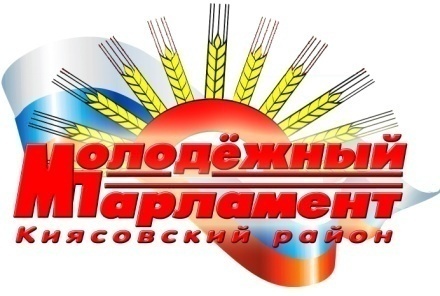 Р Е Ш Е Н И ЕМолодёжного парламента  муниципального образования «Киясовский район»О работе Молодёжного парламента при Госсовете УРЗаслушав информацию члена Молодёжного парламента при Государственном Совете Удмуртской Республики  А.В.Никитина, в соответствии с пунктом 6.11 Положения о Молодёжном парламенте муниципального образования «Киясовский район» Молодёжный парламент муниципального образования «Киясовский район»РЕШАЕТ:Информацию о работе Молодёжного парламента при Госсовете УР принять к сведению.Рекомендовать Никитину А.В., члену Молодёжного парламента при Государственном Совете Удмуртской Республики, принимать активное участие в деятельности республиканского Молодежного парламента.Председатель Молодежного парламента	 муниципального образования «Киясовский район»  	  Л. Н. Коконова с. Киясово26 января  2016 года№ 35